For the purpose of national external moderation:only six WORD templates are required where availablesamples are not required to be randomly selectedthere should be one each of N, A, M, E and up to 2 othersdescriptions of evidence and explanations of judgements are not required for all other students, and a spreadsheet may be used.			Alternative Evidence Gathering Template – Internal AssessmentAlternative Evidence Gathering Template – Internal AssessmentAlternative Evidence Gathering Template – Internal AssessmentAlternative Evidence Gathering Template – Internal AssessmentAlternative Evidence Gathering Template – Internal AssessmentAlternative Evidence Gathering Template – Internal AssessmentAlternative Evidence Gathering Template – Internal AssessmentAlternative Evidence Gathering Template – Internal AssessmentAlternative Evidence Gathering Template – Internal AssessmentAlternative Evidence Gathering Template – Internal AssessmentAlternative Evidence Gathering Template – Internal AssessmentAlternative Evidence Gathering Template – Internal AssessmentAlternative Evidence Gathering Template – Internal AssessmentAlternative Evidence Gathering Template – Internal AssessmentAlternative Evidence Gathering Template – Internal AssessmentAlternative Evidence Gathering Template – Internal Assessment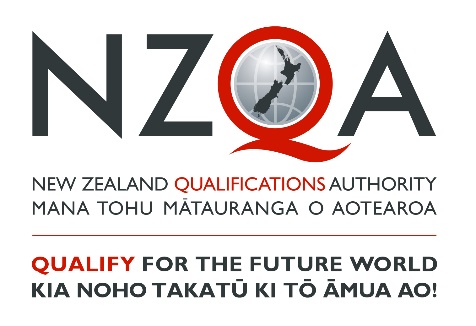 These templates must only be used to record student achievement and report results where remote assessment is the only practical option and the collection of direct assessment evidence from students has not been at all possible. ‘Alternative Evidence’ is student evidence for internally assessed standards that has been seen or heard within the teaching and learning programme. These templates do not signal a reduction in what is accepted for each grade, but rather a means of summarising evidence for reporting. These templates must be viewed in conjunction with the standard and assessment advice forwarded to schools to ensure that valid, credible and reliable assessment and learning has occurred before the standard is awarded. While physical evidence of student work does not need to be attached, the assessor decisions made must also be verified internally before reporting results.These templates must only be used to record student achievement and report results where remote assessment is the only practical option and the collection of direct assessment evidence from students has not been at all possible. ‘Alternative Evidence’ is student evidence for internally assessed standards that has been seen or heard within the teaching and learning programme. These templates do not signal a reduction in what is accepted for each grade, but rather a means of summarising evidence for reporting. These templates must be viewed in conjunction with the standard and assessment advice forwarded to schools to ensure that valid, credible and reliable assessment and learning has occurred before the standard is awarded. While physical evidence of student work does not need to be attached, the assessor decisions made must also be verified internally before reporting results.These templates must only be used to record student achievement and report results where remote assessment is the only practical option and the collection of direct assessment evidence from students has not been at all possible. ‘Alternative Evidence’ is student evidence for internally assessed standards that has been seen or heard within the teaching and learning programme. These templates do not signal a reduction in what is accepted for each grade, but rather a means of summarising evidence for reporting. These templates must be viewed in conjunction with the standard and assessment advice forwarded to schools to ensure that valid, credible and reliable assessment and learning has occurred before the standard is awarded. While physical evidence of student work does not need to be attached, the assessor decisions made must also be verified internally before reporting results.These templates must only be used to record student achievement and report results where remote assessment is the only practical option and the collection of direct assessment evidence from students has not been at all possible. ‘Alternative Evidence’ is student evidence for internally assessed standards that has been seen or heard within the teaching and learning programme. These templates do not signal a reduction in what is accepted for each grade, but rather a means of summarising evidence for reporting. These templates must be viewed in conjunction with the standard and assessment advice forwarded to schools to ensure that valid, credible and reliable assessment and learning has occurred before the standard is awarded. While physical evidence of student work does not need to be attached, the assessor decisions made must also be verified internally before reporting results.These templates must only be used to record student achievement and report results where remote assessment is the only practical option and the collection of direct assessment evidence from students has not been at all possible. ‘Alternative Evidence’ is student evidence for internally assessed standards that has been seen or heard within the teaching and learning programme. These templates do not signal a reduction in what is accepted for each grade, but rather a means of summarising evidence for reporting. These templates must be viewed in conjunction with the standard and assessment advice forwarded to schools to ensure that valid, credible and reliable assessment and learning has occurred before the standard is awarded. While physical evidence of student work does not need to be attached, the assessor decisions made must also be verified internally before reporting results.These templates must only be used to record student achievement and report results where remote assessment is the only practical option and the collection of direct assessment evidence from students has not been at all possible. ‘Alternative Evidence’ is student evidence for internally assessed standards that has been seen or heard within the teaching and learning programme. These templates do not signal a reduction in what is accepted for each grade, but rather a means of summarising evidence for reporting. These templates must be viewed in conjunction with the standard and assessment advice forwarded to schools to ensure that valid, credible and reliable assessment and learning has occurred before the standard is awarded. While physical evidence of student work does not need to be attached, the assessor decisions made must also be verified internally before reporting results.These templates must only be used to record student achievement and report results where remote assessment is the only practical option and the collection of direct assessment evidence from students has not been at all possible. ‘Alternative Evidence’ is student evidence for internally assessed standards that has been seen or heard within the teaching and learning programme. These templates do not signal a reduction in what is accepted for each grade, but rather a means of summarising evidence for reporting. These templates must be viewed in conjunction with the standard and assessment advice forwarded to schools to ensure that valid, credible and reliable assessment and learning has occurred before the standard is awarded. While physical evidence of student work does not need to be attached, the assessor decisions made must also be verified internally before reporting results.These templates must only be used to record student achievement and report results where remote assessment is the only practical option and the collection of direct assessment evidence from students has not been at all possible. ‘Alternative Evidence’ is student evidence for internally assessed standards that has been seen or heard within the teaching and learning programme. These templates do not signal a reduction in what is accepted for each grade, but rather a means of summarising evidence for reporting. These templates must be viewed in conjunction with the standard and assessment advice forwarded to schools to ensure that valid, credible and reliable assessment and learning has occurred before the standard is awarded. While physical evidence of student work does not need to be attached, the assessor decisions made must also be verified internally before reporting results.These templates must only be used to record student achievement and report results where remote assessment is the only practical option and the collection of direct assessment evidence from students has not been at all possible. ‘Alternative Evidence’ is student evidence for internally assessed standards that has been seen or heard within the teaching and learning programme. These templates do not signal a reduction in what is accepted for each grade, but rather a means of summarising evidence for reporting. These templates must be viewed in conjunction with the standard and assessment advice forwarded to schools to ensure that valid, credible and reliable assessment and learning has occurred before the standard is awarded. While physical evidence of student work does not need to be attached, the assessor decisions made must also be verified internally before reporting results.These templates must only be used to record student achievement and report results where remote assessment is the only practical option and the collection of direct assessment evidence from students has not been at all possible. ‘Alternative Evidence’ is student evidence for internally assessed standards that has been seen or heard within the teaching and learning programme. These templates do not signal a reduction in what is accepted for each grade, but rather a means of summarising evidence for reporting. These templates must be viewed in conjunction with the standard and assessment advice forwarded to schools to ensure that valid, credible and reliable assessment and learning has occurred before the standard is awarded. While physical evidence of student work does not need to be attached, the assessor decisions made must also be verified internally before reporting results.These templates must only be used to record student achievement and report results where remote assessment is the only practical option and the collection of direct assessment evidence from students has not been at all possible. ‘Alternative Evidence’ is student evidence for internally assessed standards that has been seen or heard within the teaching and learning programme. These templates do not signal a reduction in what is accepted for each grade, but rather a means of summarising evidence for reporting. These templates must be viewed in conjunction with the standard and assessment advice forwarded to schools to ensure that valid, credible and reliable assessment and learning has occurred before the standard is awarded. While physical evidence of student work does not need to be attached, the assessor decisions made must also be verified internally before reporting results.These templates must only be used to record student achievement and report results where remote assessment is the only practical option and the collection of direct assessment evidence from students has not been at all possible. ‘Alternative Evidence’ is student evidence for internally assessed standards that has been seen or heard within the teaching and learning programme. These templates do not signal a reduction in what is accepted for each grade, but rather a means of summarising evidence for reporting. These templates must be viewed in conjunction with the standard and assessment advice forwarded to schools to ensure that valid, credible and reliable assessment and learning has occurred before the standard is awarded. While physical evidence of student work does not need to be attached, the assessor decisions made must also be verified internally before reporting results.These templates must only be used to record student achievement and report results where remote assessment is the only practical option and the collection of direct assessment evidence from students has not been at all possible. ‘Alternative Evidence’ is student evidence for internally assessed standards that has been seen or heard within the teaching and learning programme. These templates do not signal a reduction in what is accepted for each grade, but rather a means of summarising evidence for reporting. These templates must be viewed in conjunction with the standard and assessment advice forwarded to schools to ensure that valid, credible and reliable assessment and learning has occurred before the standard is awarded. While physical evidence of student work does not need to be attached, the assessor decisions made must also be verified internally before reporting results.These templates must only be used to record student achievement and report results where remote assessment is the only practical option and the collection of direct assessment evidence from students has not been at all possible. ‘Alternative Evidence’ is student evidence for internally assessed standards that has been seen or heard within the teaching and learning programme. These templates do not signal a reduction in what is accepted for each grade, but rather a means of summarising evidence for reporting. These templates must be viewed in conjunction with the standard and assessment advice forwarded to schools to ensure that valid, credible and reliable assessment and learning has occurred before the standard is awarded. While physical evidence of student work does not need to be attached, the assessor decisions made must also be verified internally before reporting results.These templates must only be used to record student achievement and report results where remote assessment is the only practical option and the collection of direct assessment evidence from students has not been at all possible. ‘Alternative Evidence’ is student evidence for internally assessed standards that has been seen or heard within the teaching and learning programme. These templates do not signal a reduction in what is accepted for each grade, but rather a means of summarising evidence for reporting. These templates must be viewed in conjunction with the standard and assessment advice forwarded to schools to ensure that valid, credible and reliable assessment and learning has occurred before the standard is awarded. While physical evidence of student work does not need to be attached, the assessor decisions made must also be verified internally before reporting results.These templates must only be used to record student achievement and report results where remote assessment is the only practical option and the collection of direct assessment evidence from students has not been at all possible. ‘Alternative Evidence’ is student evidence for internally assessed standards that has been seen or heard within the teaching and learning programme. These templates do not signal a reduction in what is accepted for each grade, but rather a means of summarising evidence for reporting. These templates must be viewed in conjunction with the standard and assessment advice forwarded to schools to ensure that valid, credible and reliable assessment and learning has occurred before the standard is awarded. While physical evidence of student work does not need to be attached, the assessor decisions made must also be verified internally before reporting results.Student IDStudent IDStudent 1Student 1Student 1Student 1Student 1Student 1Student 1Student 1Student 1Student 1Student 1SubjectNgā Toi – Toi ataata Ngā Toi – Toi ataata Level2NotesNotesStandard No.91743 91743 Version1Standard TitleStandard TitleTe whakataurite i tētahi toi taketake ki tētahi mahi toi o ēnei rā i roto i ngā toi ataata. Te whakataurite i tētahi toi taketake ki tētahi mahi toi o ēnei rā i roto i ngā toi ataata. Te whakataurite i tētahi toi taketake ki tētahi mahi toi o ēnei rā i roto i ngā toi ataata. Te whakataurite i tētahi toi taketake ki tētahi mahi toi o ēnei rā i roto i ngā toi ataata. Te whakataurite i tētahi toi taketake ki tētahi mahi toi o ēnei rā i roto i ngā toi ataata. Te whakataurite i tētahi toi taketake ki tētahi mahi toi o ēnei rā i roto i ngā toi ataata. Te whakataurite i tētahi toi taketake ki tētahi mahi toi o ēnei rā i roto i ngā toi ataata. Te whakataurite i tētahi toi taketake ki tētahi mahi toi o ēnei rā i roto i ngā toi ataata. Te whakataurite i tētahi toi taketake ki tētahi mahi toi o ēnei rā i roto i ngā toi ataata. Te whakataurite i tētahi toi taketake ki tētahi mahi toi o ēnei rā i roto i ngā toi ataata. Te whakataurite i tētahi toi taketake ki tētahi mahi toi o ēnei rā i roto i ngā toi ataata. Te whakataurite i tētahi toi taketake ki tētahi mahi toi o ēnei rā i roto i ngā toi ataata. Te whakataurite i tētahi toi taketake ki tētahi mahi toi o ēnei rā i roto i ngā toi ataata. Te whakataurite i tētahi toi taketake ki tētahi mahi toi o ēnei rā i roto i ngā toi ataata. Credits4AchievedAchievedAchievedAchievedAchievedAchievedAchievedAchievedAchievedMeritMeritMeritMeritMeritMeritExcellenceExcellenceExcellenceKa tau te whakataurite i ngā mahinga toi i roto i te horopaki tika. Ka whakaatu māramatanga ki te rerekētanga o ngā toi taketake i ngā mahinga toi o ēnei rā. Ka tau te whakataurite i ngā mahinga toi i roto i te horopaki tika. Ka whakaatu māramatanga ki te rerekētanga o ngā toi taketake i ngā mahinga toi o ēnei rā. Ka tau te whakataurite i ngā mahinga toi i roto i te horopaki tika. Ka whakaatu māramatanga ki te rerekētanga o ngā toi taketake i ngā mahinga toi o ēnei rā. Ka tau te whakataurite i ngā mahinga toi i roto i te horopaki tika. Ka whakaatu māramatanga ki te rerekētanga o ngā toi taketake i ngā mahinga toi o ēnei rā. Ka tau te whakataurite i ngā mahinga toi i roto i te horopaki tika. Ka whakaatu māramatanga ki te rerekētanga o ngā toi taketake i ngā mahinga toi o ēnei rā. Ka tau te whakataurite i ngā mahinga toi i roto i te horopaki tika. Ka whakaatu māramatanga ki te rerekētanga o ngā toi taketake i ngā mahinga toi o ēnei rā. Ka tau te whakataurite i ngā mahinga toi i roto i te horopaki tika. Ka whakaatu māramatanga ki te rerekētanga o ngā toi taketake i ngā mahinga toi o ēnei rā. Ka tau te whakataurite i ngā mahinga toi i roto i te horopaki tika. Ka whakaatu māramatanga ki te rerekētanga o ngā toi taketake i ngā mahinga toi o ēnei rā. Ka tau te whakataurite i ngā mahinga toi i roto i te horopaki tika. Ka whakaatu māramatanga ki te rerekētanga o ngā toi taketake i ngā mahinga toi o ēnei rā. Ka tau te whakataurite i ngā mahinga toi kia hāngai ai ki kaupapa kē atu. Ka whakamāori i te rerekētanga o ngā toi taketake i ngā mahinga toi o ēnei rā. Ka tau te whakataurite i ngā mahinga toi kia hāngai ai ki kaupapa kē atu. Ka whakamāori i te rerekētanga o ngā toi taketake i ngā mahinga toi o ēnei rā. Ka tau te whakataurite i ngā mahinga toi kia hāngai ai ki kaupapa kē atu. Ka whakamāori i te rerekētanga o ngā toi taketake i ngā mahinga toi o ēnei rā. Ka tau te whakataurite i ngā mahinga toi kia hāngai ai ki kaupapa kē atu. Ka whakamāori i te rerekētanga o ngā toi taketake i ngā mahinga toi o ēnei rā. Ka tau te whakataurite i ngā mahinga toi kia hāngai ai ki kaupapa kē atu. Ka whakamāori i te rerekētanga o ngā toi taketake i ngā mahinga toi o ēnei rā. Ka tau te whakataurite i ngā mahinga toi kia hāngai ai ki kaupapa kē atu. Ka whakamāori i te rerekētanga o ngā toi taketake i ngā mahinga toi o ēnei rā. Ka tau te whakataurite i ngā mahinga toi kia hāngai ai ki ngā kaupapa huhua noa. Ka tino mārama te whakamāori i te rerekētanga o ngā toi taketake i ngā mahinga toi o ēnei rā.Ka tau te whakataurite i ngā mahinga toi kia hāngai ai ki ngā kaupapa huhua noa. Ka tino mārama te whakamāori i te rerekētanga o ngā toi taketake i ngā mahinga toi o ēnei rā.Ka tau te whakataurite i ngā mahinga toi kia hāngai ai ki ngā kaupapa huhua noa. Ka tino mārama te whakamāori i te rerekētanga o ngā toi taketake i ngā mahinga toi o ēnei rā.Key requirements (list):Key requirements (list):Key requirements (list):Key requirements (list):Key requirements (list):Key requirements (list):AAAMMMEDescribe or attach the evidence considered. 	Describe or attach the evidence considered. 	Describe or attach the evidence considered. 	Explain how the judgement was made.Explain how the judgement was made.Ka kōwhiri kia 2 ngā mahinga toi taketake hei whakataurite.  Ka kōwhiri kia 2 ngā mahinga toi taketake hei whakataurite.  Ka kōwhiri kia 2 ngā mahinga toi taketake hei whakataurite.  Ka kōwhiri kia 2 ngā mahinga toi taketake hei whakataurite.  Ka kōwhiri kia 2 ngā mahinga toi taketake hei whakataurite.  Ka kōwhiri kia 2 ngā mahinga toi taketake hei whakataurite.  Ka rangahau, ka whakataurite i ngā tikanga toi taketake, arā, ko ngā kōrero tuku iho, ngā tukanga toi, ngā rawa, ngā pūkenga toi, ngā huānga toi hoki o ngā mahinga toi. Ka rangahau, ka whakataurite i ngā tikanga toi taketake, arā, ko ngā kōrero tuku iho, ngā tukanga toi, ngā rawa, ngā pūkenga toi, ngā huānga toi hoki o ngā mahinga toi. Ka rangahau, ka whakataurite i ngā tikanga toi taketake, arā, ko ngā kōrero tuku iho, ngā tukanga toi, ngā rawa, ngā pūkenga toi, ngā huānga toi hoki o ngā mahinga toi. Ka rangahau, ka whakataurite i ngā tikanga toi taketake, arā, ko ngā kōrero tuku iho, ngā tukanga toi, ngā rawa, ngā pūkenga toi, ngā huānga toi hoki o ngā mahinga toi. Ka rangahau, ka whakataurite i ngā tikanga toi taketake, arā, ko ngā kōrero tuku iho, ngā tukanga toi, ngā rawa, ngā pūkenga toi, ngā huānga toi hoki o ngā mahinga toi. Ka rangahau, ka whakataurite i ngā tikanga toi taketake, arā, ko ngā kōrero tuku iho, ngā tukanga toi, ngā rawa, ngā pūkenga toi, ngā huānga toi hoki o ngā mahinga toi. Ka whakaatu i te māramatanga ki te whakapapa o ngā tikanga toi taketake i whakamahi, ngā pūkenga toi, te kōrero tuku iho o ngā mahinga e rua. Ka whakaatu i te māramatanga ki te whakapapa o ngā tikanga toi taketake i whakamahi, ngā pūkenga toi, te kōrero tuku iho o ngā mahinga e rua. Ka whakaatu i te māramatanga ki te whakapapa o ngā tikanga toi taketake i whakamahi, ngā pūkenga toi, te kōrero tuku iho o ngā mahinga e rua. Ka whakaatu i te māramatanga ki te whakapapa o ngā tikanga toi taketake i whakamahi, ngā pūkenga toi, te kōrero tuku iho o ngā mahinga e rua. Ka whakaatu i te māramatanga ki te whakapapa o ngā tikanga toi taketake i whakamahi, ngā pūkenga toi, te kōrero tuku iho o ngā mahinga e rua. Ka whakaatu i te māramatanga ki te whakapapa o ngā tikanga toi taketake i whakamahi, ngā pūkenga toi, te kōrero tuku iho o ngā mahinga e rua. Ka whakataurite i ngā āhuatanga toi taketake kia mārama, kia hāngai hoki ki ngā tikanga toi ki ngā kaupapa kua kōwhiria. Ka whakataurite i ngā āhuatanga toi taketake kia mārama, kia hāngai hoki ki ngā tikanga toi ki ngā kaupapa kua kōwhiria. Ka whakataurite i ngā āhuatanga toi taketake kia mārama, kia hāngai hoki ki ngā tikanga toi ki ngā kaupapa kua kōwhiria. Ka whakataurite i ngā āhuatanga toi taketake kia mārama, kia hāngai hoki ki ngā tikanga toi ki ngā kaupapa kua kōwhiria. Ka whakataurite i ngā āhuatanga toi taketake kia mārama, kia hāngai hoki ki ngā tikanga toi ki ngā kaupapa kua kōwhiria. Ka whakataurite i ngā āhuatanga toi taketake kia mārama, kia hāngai hoki ki ngā tikanga toi ki ngā kaupapa kua kōwhiria. Ka whakamāori i te rerekētanga o ngā tikanga toi, arā, i ngā tukanga, i ngā rawa, i ngā pūkenga toi me ngā whakapapa o ngā mahinga toi o ēnei rā.Ka whakamāori i te rerekētanga o ngā tikanga toi, arā, i ngā tukanga, i ngā rawa, i ngā pūkenga toi me ngā whakapapa o ngā mahinga toi o ēnei rā.Ka whakamāori i te rerekētanga o ngā tikanga toi, arā, i ngā tukanga, i ngā rawa, i ngā pūkenga toi me ngā whakapapa o ngā mahinga toi o ēnei rā.Ka whakamāori i te rerekētanga o ngā tikanga toi, arā, i ngā tukanga, i ngā rawa, i ngā pūkenga toi me ngā whakapapa o ngā mahinga toi o ēnei rā.Ka whakamāori i te rerekētanga o ngā tikanga toi, arā, i ngā tukanga, i ngā rawa, i ngā pūkenga toi me ngā whakapapa o ngā mahinga toi o ēnei rā.Ka whakamāori i te rerekētanga o ngā tikanga toi, arā, i ngā tukanga, i ngā rawa, i ngā pūkenga toi me ngā whakapapa o ngā mahinga toi o ēnei rā.Ka whakataurite i ngā tikanga toi taketake kia hāngai atu ki kaupapa huhua noa.Ka whakataurite i ngā tikanga toi taketake kia hāngai atu ki kaupapa huhua noa.Ka whakataurite i ngā tikanga toi taketake kia hāngai atu ki kaupapa huhua noa.Ka whakataurite i ngā tikanga toi taketake kia hāngai atu ki kaupapa huhua noa.Ka whakataurite i ngā tikanga toi taketake kia hāngai atu ki kaupapa huhua noa.Ka whakataurite i ngā tikanga toi taketake kia hāngai atu ki kaupapa huhua noa.Ka tino mārama i te rerekētanga o ngā tikanga toi, arā, i ngā tukanga, i ngā rawa, i ngā pūkenga toi me ngā whakapapa o ngā mahinga toi o ēnei rā.  Ka tino mārama i te rerekētanga o ngā tikanga toi, arā, i ngā tukanga, i ngā rawa, i ngā pūkenga toi me ngā whakapapa o ngā mahinga toi o ēnei rā.  Ka tino mārama i te rerekētanga o ngā tikanga toi, arā, i ngā tukanga, i ngā rawa, i ngā pūkenga toi me ngā whakapapa o ngā mahinga toi o ēnei rā.  Ka tino mārama i te rerekētanga o ngā tikanga toi, arā, i ngā tukanga, i ngā rawa, i ngā pūkenga toi me ngā whakapapa o ngā mahinga toi o ēnei rā.  Ka tino mārama i te rerekētanga o ngā tikanga toi, arā, i ngā tukanga, i ngā rawa, i ngā pūkenga toi me ngā whakapapa o ngā mahinga toi o ēnei rā.  Ka tino mārama i te rerekētanga o ngā tikanga toi, arā, i ngā tukanga, i ngā rawa, i ngā pūkenga toi me ngā whakapapa o ngā mahinga toi o ēnei rā.  Sufficiency statementSufficiency statementSufficiency statementSufficiency statementSufficiency statementSufficiency statementSufficiency statementSufficiency statementSufficiency statementSufficiency statementSufficiency statementSufficiency statementSufficiency statementInternal Verification Internal Verification Internal Verification Internal Verification Internal Verification AchievementAll of A is required All of A is required All of A is required All of A is required All of A is required All of A is required All of A is required All of A is required All of A is required All of A is required All of A is required All of A is required Assessor:                                              Date: 	Assessor:                                              Date: 	Assessor:                                              Date: 	Assessor:                                              Date: 	Assessor:                                              Date: 	MeritAll of A and M is required All of A and M is required All of A and M is required All of A and M is required All of A and M is required All of A and M is required All of A and M is required All of A and M is required All of A and M is required All of A and M is required All of A and M is required All of A and M is required Verifier:                                                  Date: 	Verifier:                                                  Date: 	Verifier:                                                  Date: 	Verifier:                                                  Date: 	Verifier:                                                  Date: 	ExcellenceAll of A, M and E is required All of A, M and E is required All of A, M and E is required All of A, M and E is required All of A, M and E is required All of A, M and E is required All of A, M and E is required All of A, M and E is required All of A, M and E is required All of A, M and E is required All of A, M and E is required All of A, M and E is required Verifier’s school: 	Verifier’s school: 	Verifier’s school: 	Verifier’s school: 	Verifier’s school: 	MARK OVERALL GRADEMARK OVERALL GRADEMARK OVERALL GRADEN A A A A M M M E E Comments: 	Comments: 	Comments: 	Comments: 	Comments: 	